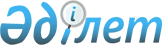 Қазақстан Республикасы Үкіметінің 1998 жылғы 1 тамыздағы N 727 қаулысына толықтырулар енгізу туралыҚазақстан Республикасы Үкіметінің Қаулысы 1998 жылғы 23 қараша N 1191

      Қазақстан Республикасының Үкіметі ҚАУЛЫ ЕТЕДІ: 

      1."Қазақалтын" акционерлік қоғамы туралы" Қазақстан Республикасы Үкіметінің 1998 жылғы 1 тамыздағы N 727 P980727_ қаулысына мынадай толықтырулар енгізілсін: 

      3-тармақта: 

      мынадай мазмұндағы 4-1)тармақшамен толықтырылсын: 

      "4-1) конкурстық басқарушыға конкурстық массаны өндірісте тауарлық-материалдық құндылықтар, өндірістік сипаттағы қызмет көрсетулер және негізгі қорлар бөлігінде пайдалану құқығын беру";     7)-тармақша "сатып алушының" деген сөздердің алдынан "конкурстық массаның құрамына кірмейтін мүлікті пайдаланған кезде" деген сөздермен толықтырылсын;     мынадай мазмұндағы 8)тармақшамен толықтырылсын:     "8) конкурстық басқарушы конкурстық массаның құрамына кіретін мүлікті тауарлық-материалдық құндылықтар, өндірістік сипаттағы қызмет көрсетулер және негізгі қорлар бөлігінде пайдаланғанда, олардың құны сатып алу құнына енгізіледі".     Қазақстан Республикасының        Премьер-Министрі
					© 2012. Қазақстан Республикасы Әділет министрлігінің «Қазақстан Республикасының Заңнама және құқықтық ақпарат институты» ШЖҚ РМК
				